DOHODA O PROVEDENÍ PRÁCENázev: Český florbal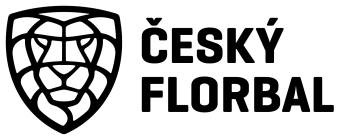 Sídlo: Lomnického 1705/05, 140 00, Praha 4	IČ: 61387991Středisko:(„Zaměstnavatel“) aJméno a Příjmení: Bydliště: Datum narození: Rodné číslo: Název a číslo zdravotní pojišťovny: Bankovní spojení: Telefon: („Zaměstnanec“) uzavírají tuto dohodu:Zaměstnanec se zavazuje, že na základě této dohody bude (výstižný popis práce). Za řádně provedenou práci odpovídající sjednaným podmínkám vyplatí zaměstnavatel zaměstnanci odměnu ve výši ● Kč za hodinu, která bude vyplácena na účet určený zaměstnancem ve výplatním termínu zaměstnavatele.Tato dohoda se sjednává na dobu určitou – od ● do ● .Počet hodin činí: ● (maximálně 300 v kalendářním roce). Místem provedení práce je ●. Při své práci bude zaměstnanec dodržovat předpisy k zajištění bezpečnosti a ochrany zdraví při práci a vnitřní předpisy Zaměstnavatele, s nimiž bude seznámen.Tato dohoda byla sepsána ve dvou vyhotoveních, z nichž jedno převzal zaměstnavatel a druhé zaměstnanec.Zaměstnanec souhlasí se zpracováním a evidencí jeho osobních údajů (vč. rodného čísla) pro pracovněprávní účely.V ● dne ●  _________________________                         	________________________________  Zaměstnanec [podpis]					Zaměstnavatel [razítko, jméno, podpis]